121324                         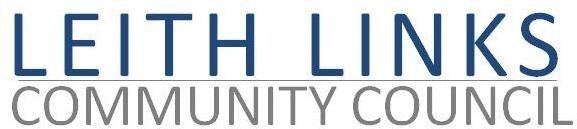 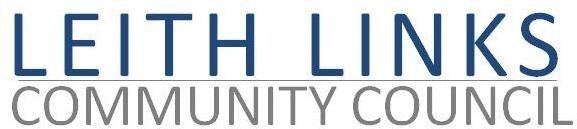 AGENDAMonday 28 November  2022 6:30pmOnline Microsoft TeamsWelcome, ApologiesAdoption of Minutes of previous meeting (31.10.22) & Matters Arising if not on Agenda belowPolice Scotland Report  - not being sent out currently due to GDPR??Travel & Mobility – Overview /Briefing of Leith CPZ  (receipt of this document is still to be confirmed); latest news from Tram works; bus services.Parks & Greenspaces – Event on 5th November; £1m spent on Leith Links?; Concerts June 2023; trees out of potsBins and Street Cleanliness issues Planning Issues  - Johns LaneSeafield SewageUpdate from Elected Representatives as availableOpen Floor - Input from local Residents AOCBNext meeting: Monday 30 January 2023, 6:30pm        N.B. No meeting in December 2022. Next meeting Monday 30 January 2023